АДМИНИСТРАЦИЯШИРОКОВСКОГО   СЕЛЬСКОГО  ПОСЕЛЕНИЯСИМФЕРОПОЛЬСКОГО  РАЙОНАРЕСПУБЛИКИ   КРЫМПОСТАНОВЛЕНИЕ03 августа  2018 года 			  	№ 44	                                    с. ШирокоеО внесении изменений в план закупоктоваров,  работ и  услуг для обеспечения нужд Администрации Широковского сельского поселения  на 2018 финансовый годи на плановый период 2019 и 2020 г.г.и обоснования закупок товаров,  работ и   услугдля обеспечения нужд АдминистрацииШироковского сельского поселенияпри формировании и утверждении плана закупокВ соответствии со статьей 17 Федерального закона № 44-ФЗ от 05.04.2013 «О контрактной системе закупок товаров, работ, услуг для обеспечения государственных и муниципальных нужд», постановлением Правительства РФ от 21 ноября 2013 г. № 1043 «О требованиях к формированию, утверждению и ведению планов закупок товаров, работ, услуг для обеспечения нужд субъекта Российской Федерации и муниципальных нужд, а также требованиях к форме планов закупок товаров, работ, услуг» (с изменениями и дополнениями), постановлением Правительства РФ от 5 июня 2015 г. № 555 «Об установлении порядка обоснования закупок товаров, работ и услуг для обеспечения государственных и муниципальных нужд и форм такого обоснования», руководствуясь Уставом сельского поселения, Администрация Широковского сельского поселения ПОСТАНОВЛЯЕТ:1. Внести изменения в план закупок товаров, работ, услуг для обеспечения нужд Администрации Широковского сельского поселения на 2018 финансовый год и на плановый период 2019 и 2020 годов (приложение № 1).2. Контрактному управляющему разместить план-график на официальном сайте РФ в информационно-телекоммуникационной сети «Интернет» в соответствии с действующим законодательством.3. Постановление вступает в силу со дня его подписания.Заместитель главы администрацииШироковского сельского поселения		                    		В.Н.Пынив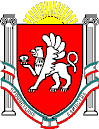 